2022 HAYWOOD COUNTY SCHOOLS FOUNDATION SCHOLARSHIP CHECKLISTPrint out and add page to the front of your application with scholarships you are applying for checked.STUDENT NAME:					STUDENT SCHOOL:				OPEN TO ALL STUDENTSAltrusa International of WaynesvilleBill Sease MemorialCanopy Realtor Association/Western RegionChampion Credit Union-Roland LeatherwoodClyde Lions Club-Somberg, McCracken & HannahCynthia Shepherd Culbertson MemorialDr. Alan & Rita M.  Brown MemorialDr. Kristen Hammett-Vet-TechDr. Mack S. & Beulah Setser MemorialFirst Citizens BankFrank & Kathryn G. Kirkpatrick MemorialHaywood County Community BandHaywood County Democratic WomenHaywood County Fraternal Order of PoliceHaywood County Retired School PersonnelHaywood County Schools Foundation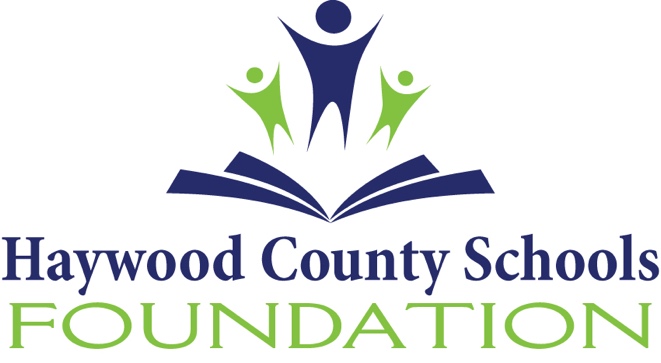 Haywood County Schools Nutrition AssociationHaywood Healthcare FoundationJunaluska Ross-LanceKinsland Family ScholarshipMachesney Computer ScienceMoses L. Robinson MemorialPatricia C. Liner, RN MemorialPeggy MelvillePepsi-Cola Bottling Co. of WNC-VocationalPosey FamilyQuickDraw-ArtReeves MemorialReuben B. Robertson FoundationRichie's AllianceRobert E. & Viola ForgaScott SistersShay Barnes Starnes MemorialSmathers CrusoState Employees Credit Union Teresa Kaye Ashe Memorial for NursingTommy E. Davis MemorialUnited Community BankWaynesville Garden Club-HorticultureWOW - Lynda Chovan MemorialCENTRAL HAYWOOD HIGH SCHOOL ONLYBetty Jean Henson MemorialReeves Family ScholarshipSonoma Masonic LodgePISGAH HIGH SCHOOL ONLYAdeline B. Patrick MemorialBetty Jean Henson MemorialCanton High School Class of 1957Doris Plott MemorialGene Haas FoundationHaywood Rotary ClubJames M. and Mary P. Edwards MemorialJustin Inman MemorialLouise Sellers MemorialMary Gillis Educational MemorialMaster Trooper Calvin E. Taylor MemorialPaul Willis JROTC MemorialPHS Golden AnniversaryPlott MemorialSonoma Masonic LodgeSportsman's ClubStaff Sargent Michael C. Parrott MemorialTUSCOLA HIGH SCHOOL ONLYAdeline B. Patrick MemorialBraden Alcathie MemorialBuddy Chandler ScholarshipCharles K. Patterson MemorialDavid Sherrill MemorialElayne Tucker Wadsworth Memorial James & Betty Scott MemorialJohn C. Howell MemorialMark Douglas Parris MemorialPaul Willis JROTC MemorialSportsman's ClubSteve Sutton MemorialTrooper Anthony Cogdill MemorialTuscola Class of 1971Tuscola Class of 1972Tuscola Class of 1973Waynesville Lions Club-Charles Balentine Sr. Waynesville Rotary-Howard Splitt MemorialWaynesville Township High School Class of 1959Waynesville Township High School Class of 1961Waynesville Woman's Club